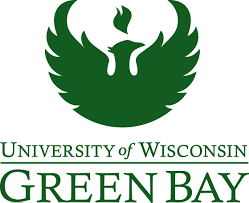 Barbara Hauxhurst Cofrin Graduate Research FellowshipsFellowship details: Two Barbara Hauxhurst Cofrin Graduate Research Fellowships are available for students pursuing the Master of Science degree in Environmental Science and Policy (ES&P).  The purpose of these graduate research fellowships are to provide research experience for developing professionals in the fields of environmental science, and environmental policy and administration. Each recipient conducts research under the supervision on an ES&P faculty member for an average or at least 20 hours per week throughout the award period, and this research is the basis for the recipient’s master’s thesis. Students also receive an annual stipend. The exact amount of the stipend will be determined on an annual basis. Research fellowships generally last for two years.To qualify for this assistantship, the applicant must:Be fully admitted to the ES&P master’s degree program (thesis track) and have a faculty advisor willing to supervise the thesis;Be enrolled for a minimum of six credits of course work each semester and no fewer than 15 credits during the entire academic year; Maintain at least a 3.0 grade point average for graduate coursesHave outstanding potential for scholarship and research in the area of environmental science or environmental policy.  Pursue one of the three emphases within the ES&P program - Environmental Technology and Analysis, Ecosystems Studies, or Environmental Policy and Administration.Application and selection procedure: Graduate students seeking to apply for the Barbara Hauxhurst Cofrin Research Fellowship should complete the form below (assistance from the major advisor is encouraged) and submit a brief 1-2 page resume speaking to previous research experiences. Both documents should be submitted to the ES&P program chair as a single PDF. Assistantships are awarded on a competitive basis by a committee of ES&P faculty. The selection committee includes representatives of the three emphases and may not include the thesis advisor of any applicant. Graduate students are evaluated based on the student’s individual academic record (undergraduate and graduate) as well as the rigor, intellectual merit, and broader impact of the proposed research project. Any graduate student currently in the ES&P program can apply. However, only those applications received by priority deadlines are initially considered.  The deadline for fellowship applications is March 31 or until all positions are filled.For more information or assistance with the application, contact the either the ES&P Chair or the Office of Graduate studies:Office of Graduate StudiesUniversity of Wisconsin-Green Bay, CL 8252420 Nicolet DriveGreen Bay, Wisconsin  54311-7001920-465-2123 (gradstu@uwgb.edu)Barbara Hauxhurst Cofrin Graduate Research Fellowship ApplicationEmail completed application and brief resume to ES&P Program Chair as a single PDF by March 31st for priority considerationResearch project title:      Student Name:      Faculty Thesis Advisor:      Part 1 - Research project summary and goal (limit to 300 words): Describe briefly the basis for the proposed research such as the goals, hypotheses and assumptions to be tested. Provide indication of how the research project will be essential to address a critical issue in the general fields of environmental science and policy. Finally indicate whether adequate resources available to the PI to carry out the proposed activities?Part 2 – Intellectual merit of the research project (limit to 200 words): What is the potential for the proposed graduate student research project to advance knowledge and understanding within its own field or across different fields? To what extent do the proposed activities suggest and explore creative, original, or potentially transformative concepts?Part 3 - Broader impacts of the research project (limit to 200 words): What is the potential for the proposed research project to benefit the discipline, society or advance desired outcomes? Does the research have potential for establishing collaborations with researchers in industry and government laboratories, developing partnerships with international academic institutions and organizations, and building networks of U.S. colleges and universities? 